Приложение 1ПОЛОЖЕНИЕоб организации и проведении городского конкурса профориентационных проектов «PROF-кейс» среди обучающихся общеобразовательных организацийОбщие положенияНастоящее положение определяет порядок и регламент проведения городского конкурса профориентационных проектов «PROF-кейс» (далее - Конкурс) среди обучающихся общеобразовательных образовательных организаций, устанавливает требования к его участникам и предъявляемым на Конкурс материалам; регламентирует порядок предоставления и пользования разработанными для Конкурса материалами.Конкурс направлен на реализацию задач развития системы образования в соответствии с Федеральным законом от 29 декабря 2012 г. №273-ФЗ «Об образовании в Российской Федерации», муниципального проекта по профориентации «Будущее региона в руках молодого поколения».Организатором Конкурса является Ресурсный центр профориентации МУ «Управление образования» администрации МОГО «Ухта» при поддержке коммерческих и некоммерческих организаций-партнеров, представивших кейсовые задания (Приложение 1.1). Цели и задачи КонкурсаКонкурс проводится в целях формирования интереса к будущей профессиональной деятельности, а также - выявления, оценки и поддержки инновационных творческих идей обучающихся в области прикладных проектов и исследований на основе профориентационных кейс-заданий от организаций-партнёров.Основные задачи Конкурса:- привлечение обучающихся к проектной деятельности и исследованиям на основе актуальных профориентационных кейс-заданий, предоставленных организациями-партнёрами города Ухты;- стимулирование развития познавательного интереса обучающихся к профессиональной деятельности;- организация межсетевого взаимодействия организаций – партнёров с обучающимися общеобразовательных организаций по вопросам проектно-исследовательской деятельности и профессионального самоопределения;- формирование у обучающихся проектно-исследовательской культуры и представлений об актуальных профессиях, востребованных на территории муниципального образования;- формирование личностных компетенций обучающихся.Партнёры Конкурса- Издательский Дом «НЭП»;- ОГИБДД ОМВД России по г.Ухте;- Компания «Твоя мечта» (гримерные зеркала);- Федерация туризма Республики Коми;- Бизнес-инкубатор ФГБОУ ВО «Ухтинский государственный технический университет»;- Комплекс выставочных залов ООО «Газпромтрансгаз Ухта»;- МУП «Горзеленхоз»;- ПОУ «Ухтинский педагогический колледж».Организационный комитет и жюри конкурсаДля организации и проведения Конкурса создается организационный комитет Конкурса (далее - оргкомитет), который действует на основании данного Положения. (Приложение 1.2).Оргкомитет Конкурса осуществляет:- согласование критериев оценки конкурсных проектов;- организационно-методическое сопровождение Конкурса;- согласование предложений о поощрении авторов, представивших лучшие проекты развития.4.3.   Состав жюри определяется оргкомитетом.4.4. Жюри Конкурса формируется из числа представителей организаций-партнеров, подготовивших кейсовые задания.4.5.   Жюри осуществляет изучение и оценку конкурсных материалов по разработанным критериям, определяет победителей и призеров Конкурса.4.6.    Порядок работы жюри, функциональные обязанности его членов определяет председатель жюри. Решения жюри оформляются протоколами и передаются в оргкомитет.4.7. Решения жюри принимаются открытым голосованием большинством членов жюри. При равенстве голосов жюри имеет право дополнительного голоса.Порядок проведения КонкурсаНа Конкурс принимаются проекты в виде решения кейс-заданий.Проекты оформляются в соответствии с требованиями организаций-партнеров, указанных в кейс-заданиях.Оценка конкурсных проектов проводится отдельно по каждому кейсу от организации-партнера.Количество работ от одного участника Конкурса (включая коллективные работы) не должно превышать трёх. Авторство работ может быть как индивидуальным, так и коллективным (команда не более 3-х человек). Участниками конкурса являются обучающиеся двух возрастных категорий:обучающиеся 7–9-х классов;обучающиеся 10–11-х классов.Заявка на участие в Конкурсе подается в Ресурсный центр профориентации на эл.адрес: uhta_profcentr@mail.ru по прилагаемой форме (Приложение 1.3).По вопросам организации и проведения Конкурса можно обращаться по тел.: 8(8616)76-31-71.Проекты, оформленные в соответствии с требованиями, считаются допущенными к Конкурсу и подлежат оценке и конкурсному отбору согласно критериям оценки.Сроки проведения КонкурсаКонкурс проводится с 26 февраля по 07 мая 2018 года.Заявка на участие и предоставление конкурсных работ – с 26 февраля по 22 апреля 2018 года.Рассмотрение и оценка проектов – с 23 по 30 апреля 2018 года.Итоги Конкурса и награждение победителей – 07 мая 2018 года.Порядок и критерии оценки конкурсных проектов7.1. Оценка проектов участников Конкурса проходит согласно критериям оценивания:- умение видеть проблему, сформулировать цель и достичь результата, отвечающего цели;- решение поставленных задач в соответствии с техническими требованиями кейсов;- актуальность и новизна идеи;- оформление и дизайн проекта.7.2. Абсолютным победителем Конкурса в решении кейс-задания является участник или команда, проект которой набрал максимальное количество баллов из всех, представленных по данному кейсу.7.3. Призерами Конкурса считаются 2 участника или команды, проекты которых по сумме набранных баллов занимают второе и третье места соответственно.Награждение победителейПобедители, призеры Конкурса награждаются дипломами и грамотами МУ «Управление образования», а также памятными призами.Приложение 1.1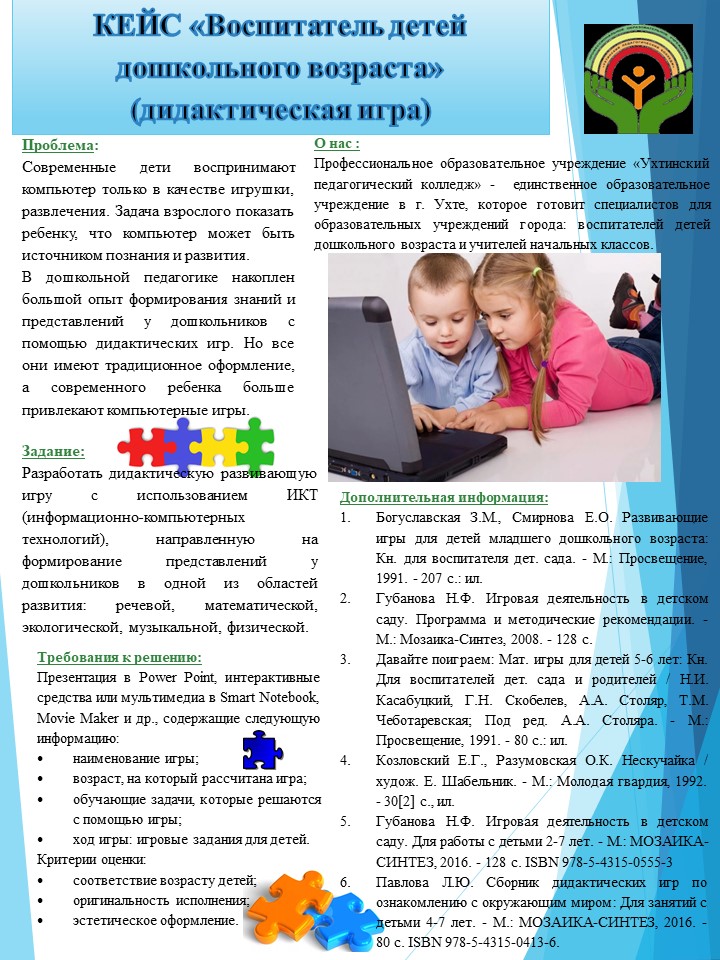 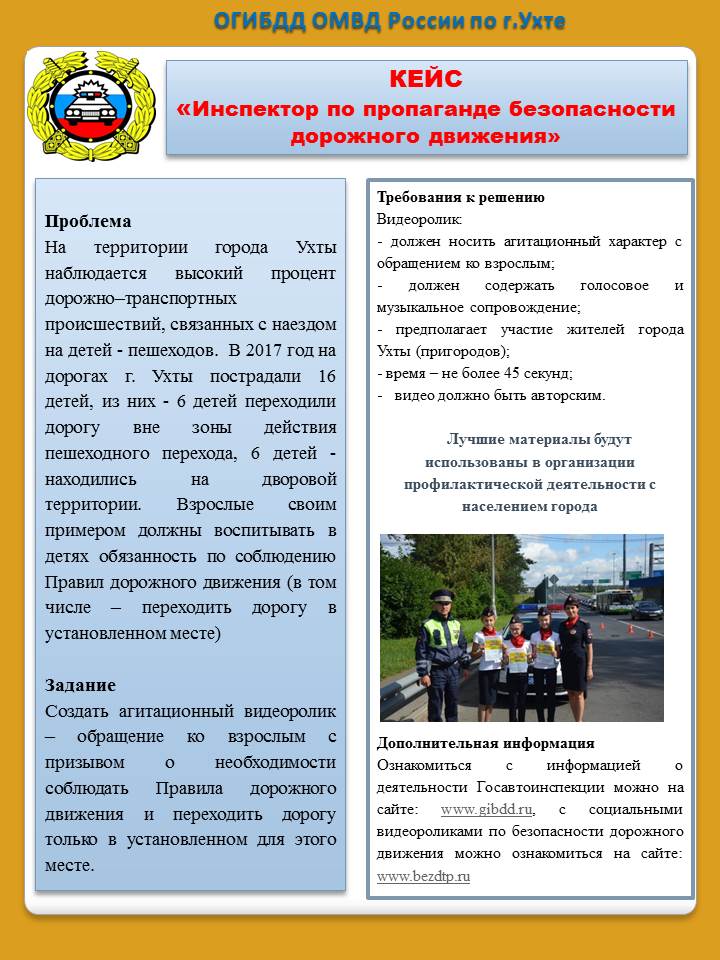 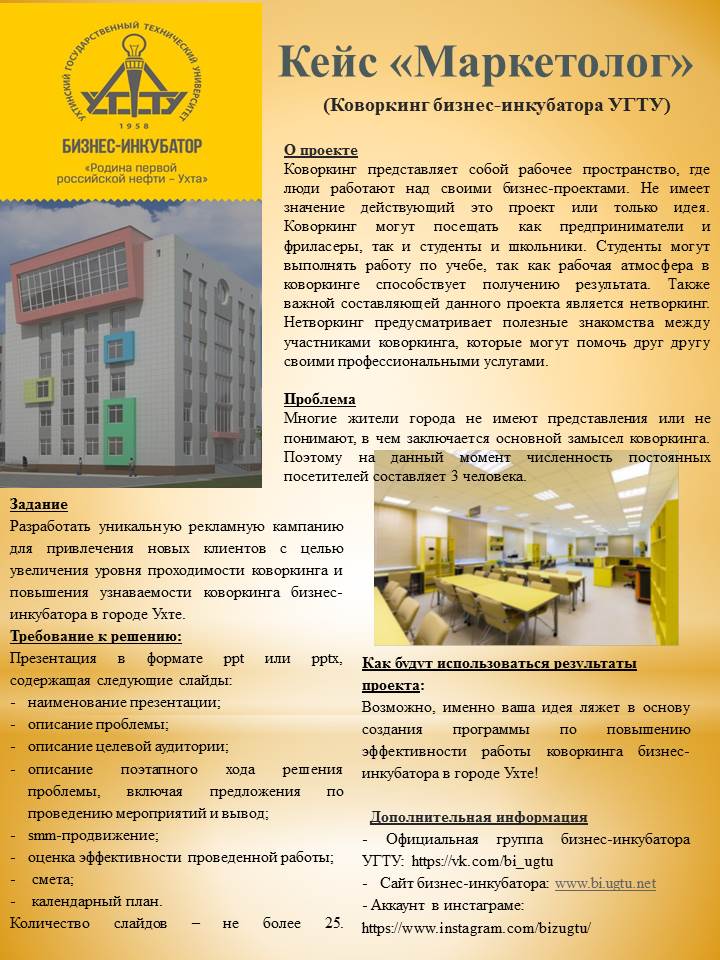 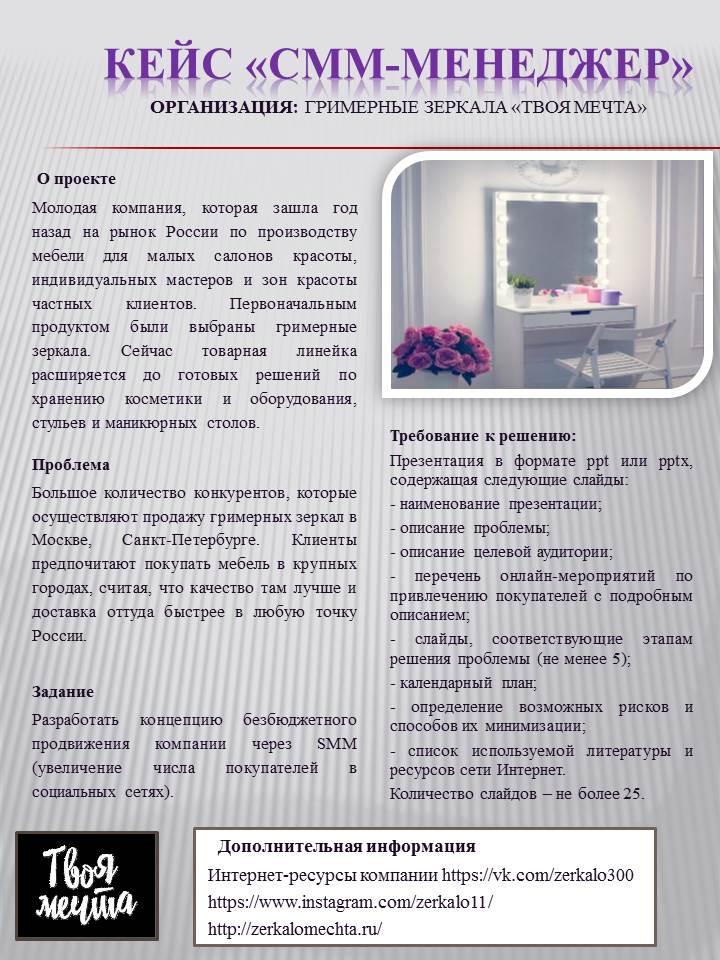 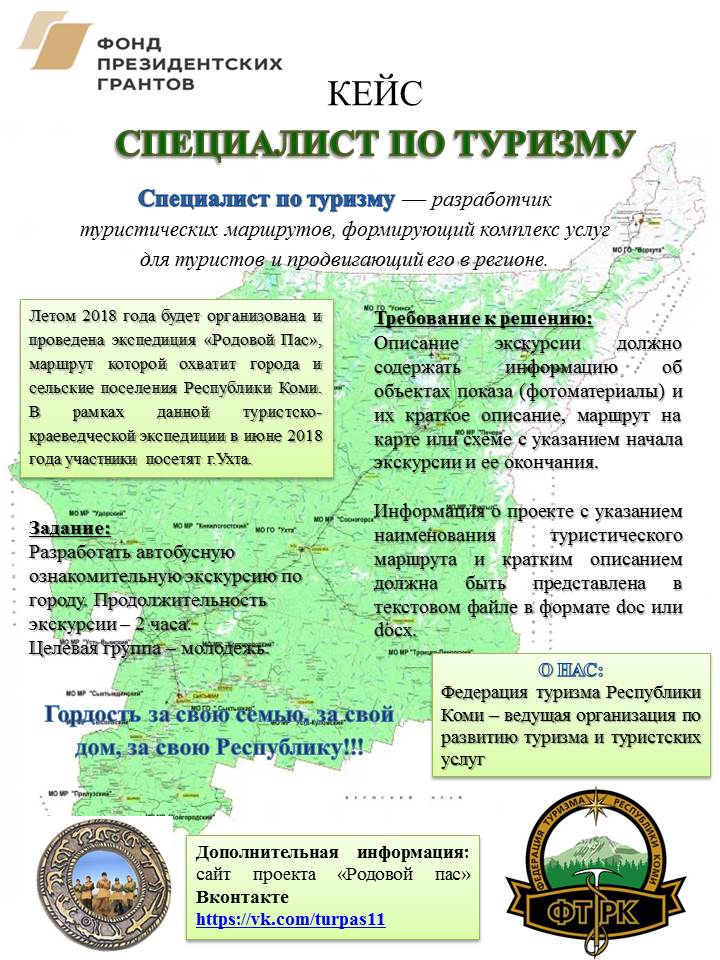 Приложения к кейсу «Ландшафтный дизайнер»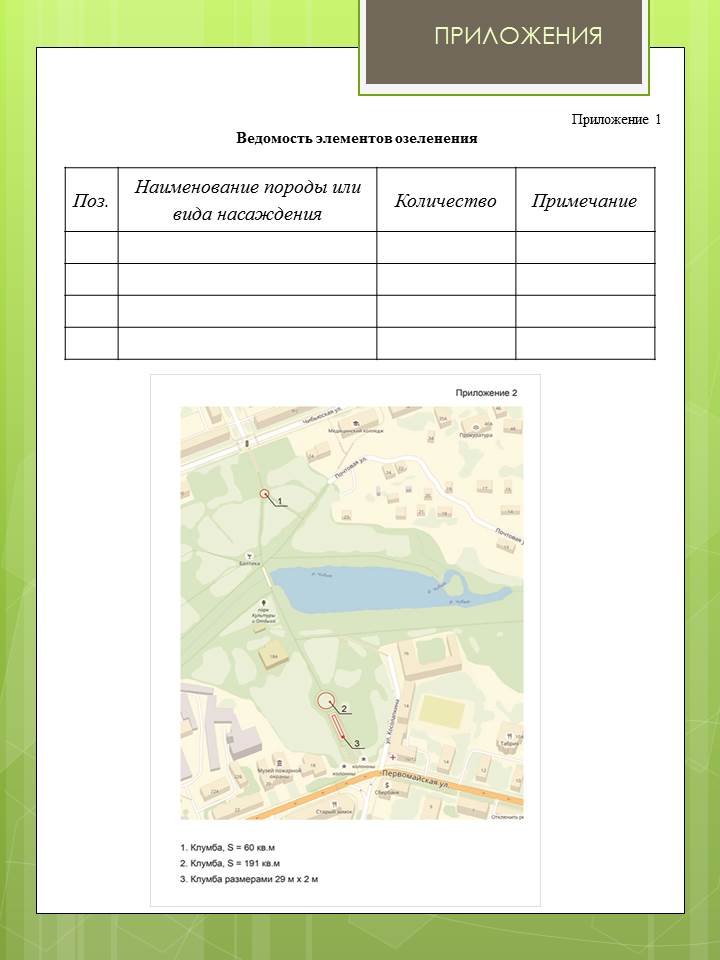 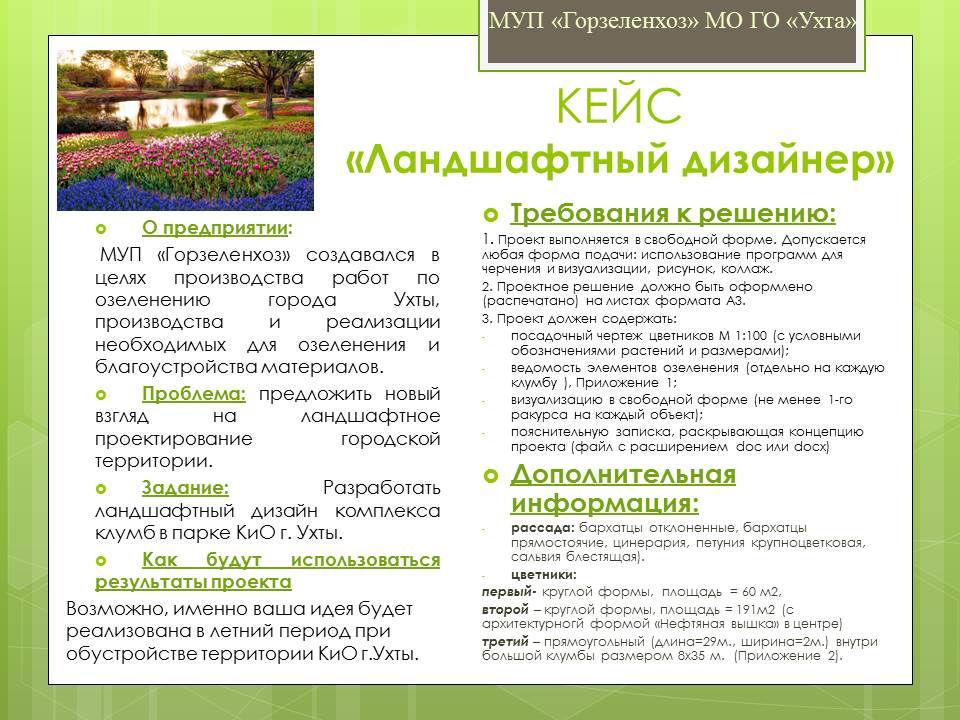 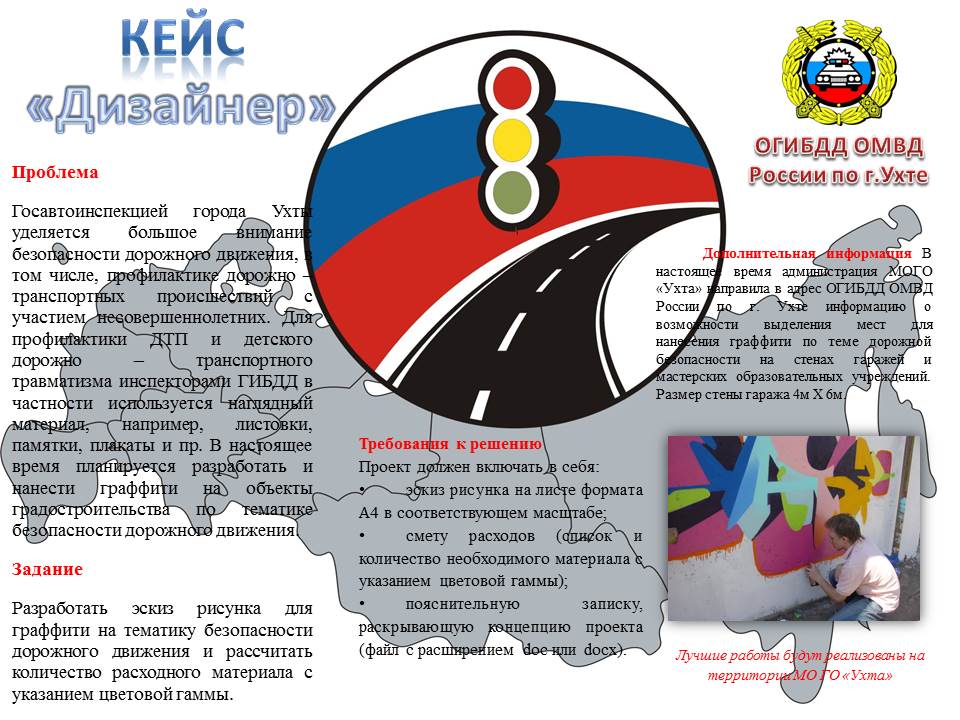 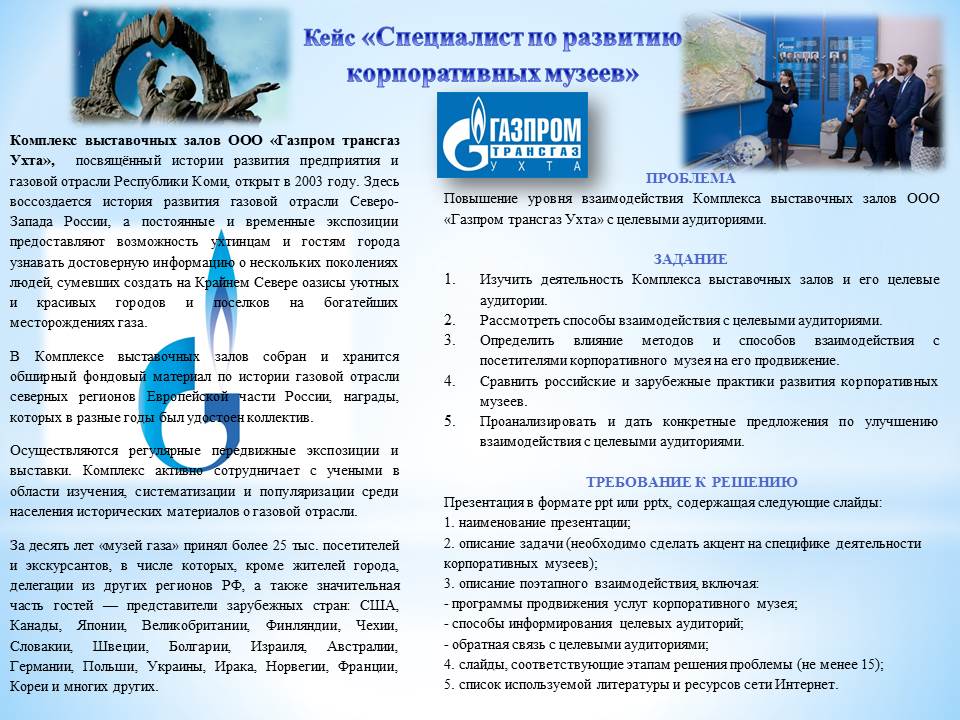 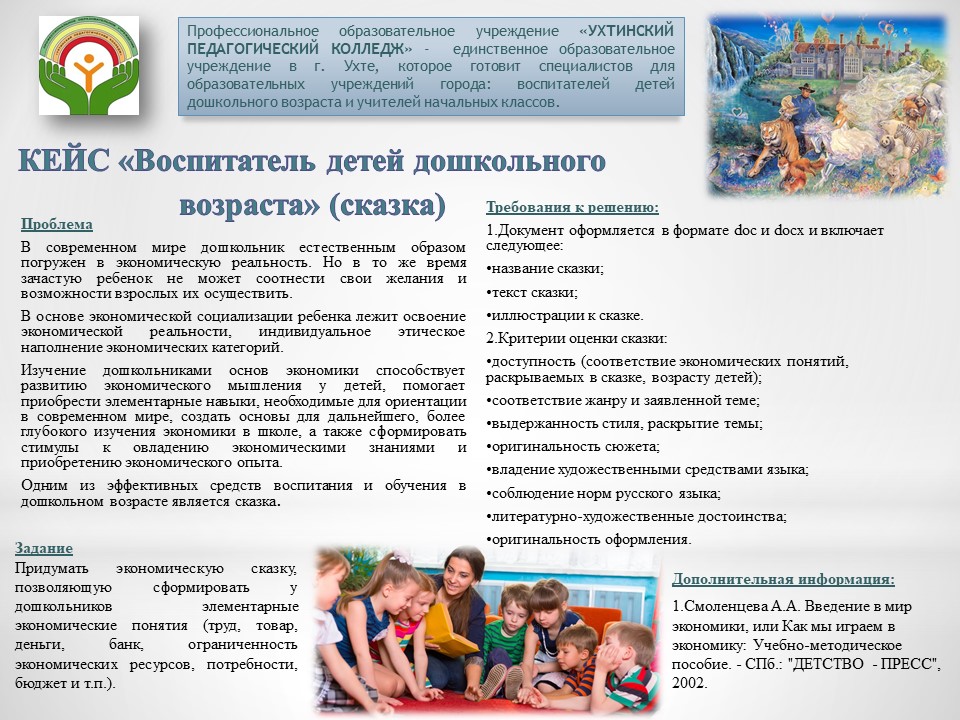 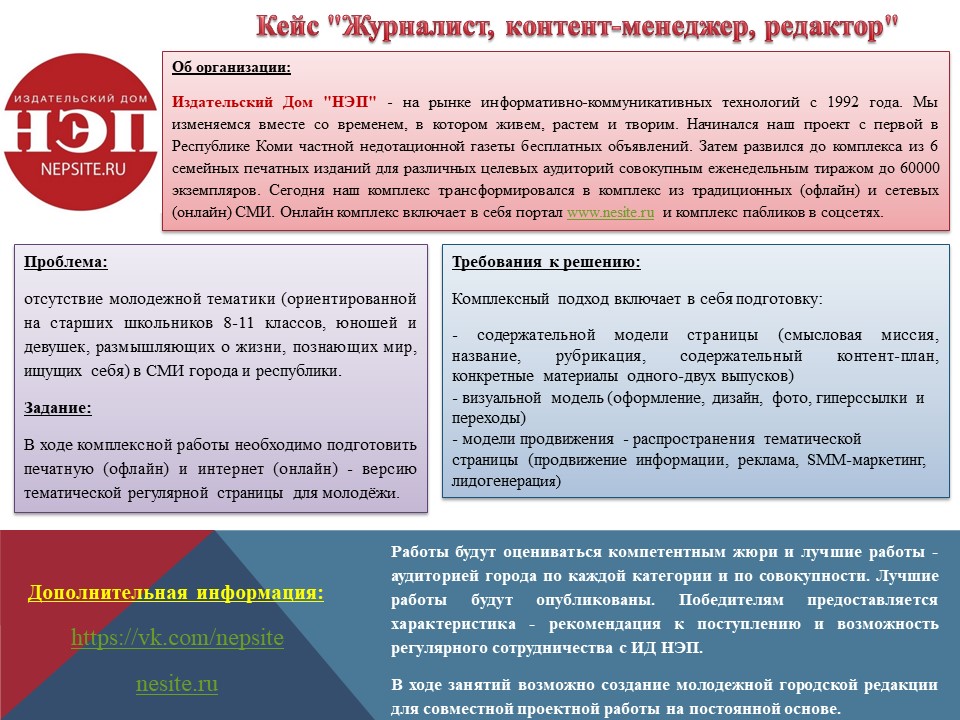 Приложение 1.2Оргкомитет городского конкурса профориентационных проектов «PROF-кейс» среди обучающихся общеобразовательных организацийКороткова Н.Ю., заместитель начальника МУ «Управление образования» администрации МОГО «Ухта» (по инновационному развитию);Скрипкина Е.Ю., директор МУ «Информационно-методический центр»;Шульц О.С., заместитель директора МУ «Информационно-методический центр»;Кожинова Т.В., руководитель Ресурсного центра профориентации МУ «Управление образования»;Чичилина И.А., методист по работе с одаренными детьми МУ «Информационно-методический центр».Приложение 1.3Заявка на участие в городском конкурсе проектов «PROF-кейс» среди обучающихся общеобразовательных организацийФ.И.О. участника /-овОбразовательная организацияКлассНазвание кейсаКонтактные данные (№ тел., адрес эл.почты)